All.AISTITUTO COMPRENSIVO STATALE“Paolo Borsellino” 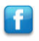 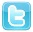 Via Lavinium s.n.c. – 87020 SANTA MARIA DEL CEDRO (CS)Tel. e Fax 0985/5462-5731 - C.F. 92011810782 - C. M. CSIC83700Rwww.icsantamariadelcedro.edu.it e-mail: csic83700r@istruzione.it  pec: csic83700r@pec.istruzione.itScuola Secondaria I Grado ad indirizzo musicaleGriglia di valutazione “Educatore Professionale” (Tabella A)Data                                                                                                  Firma_____________________________                                    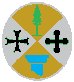 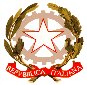 UNIONE EUROPEAREGIONE CALABRIAAssessorato Istruzione, Alta Formazione e RicercaREPUBBLICA ITALIANATitoloTitoloTitoloTitoloTitoloPuntiTitolo di accesso a pena di esclusione:- Laurea Magistrale Psicologia o Scienze Pedagogiche o Scienze della Formazione Primaria (LM85), Laurea quadriennale vecchio ordinamento in Scienze dell’Educazione, Laurea quadriennale vecchio ordinamento in Pedagogia, Laurea magistrale LM-50 Programmazione e gestione dei servizi educativi, LM- 93 Teorie e metodologie dell'e-learning e della media education (art. 1, comma 595, Legge n. 205/2017).Titolo di accesso a pena di esclusione:- Laurea Magistrale Psicologia o Scienze Pedagogiche o Scienze della Formazione Primaria (LM85), Laurea quadriennale vecchio ordinamento in Scienze dell’Educazione, Laurea quadriennale vecchio ordinamento in Pedagogia, Laurea magistrale LM-50 Programmazione e gestione dei servizi educativi, LM- 93 Teorie e metodologie dell'e-learning e della media education (art. 1, comma 595, Legge n. 205/2017).Titolo di accesso a pena di esclusione:- Laurea Magistrale Psicologia o Scienze Pedagogiche o Scienze della Formazione Primaria (LM85), Laurea quadriennale vecchio ordinamento in Scienze dell’Educazione, Laurea quadriennale vecchio ordinamento in Pedagogia, Laurea magistrale LM-50 Programmazione e gestione dei servizi educativi, LM- 93 Teorie e metodologie dell'e-learning e della media education (art. 1, comma 595, Legge n. 205/2017).Titolo di accesso a pena di esclusione:- Laurea Magistrale Psicologia o Scienze Pedagogiche o Scienze della Formazione Primaria (LM85), Laurea quadriennale vecchio ordinamento in Scienze dell’Educazione, Laurea quadriennale vecchio ordinamento in Pedagogia, Laurea magistrale LM-50 Programmazione e gestione dei servizi educativi, LM- 93 Teorie e metodologie dell'e-learning e della media education (art. 1, comma 595, Legge n. 205/2017).Titolo di accesso a pena di esclusione:- Laurea Magistrale Psicologia o Scienze Pedagogiche o Scienze della Formazione Primaria (LM85), Laurea quadriennale vecchio ordinamento in Scienze dell’Educazione, Laurea quadriennale vecchio ordinamento in Pedagogia, Laurea magistrale LM-50 Programmazione e gestione dei servizi educativi, LM- 93 Teorie e metodologie dell'e-learning e della media education (art. 1, comma 595, Legge n. 205/2017).VALUTAZIONE LAUREA20 (Votazione 110 e lode)16 (Votazione da 109 a 110)14 (Votazione da 106 a 108)12 (Votazione da 101 a 105)10 (Votazione da 96 a 100)8 (Votazione < di 96)Titolo di accesso a pena di esclusione:Laurea   Triennale   Scienze    dell’educazione    e della formazione L-19, Psicologia, Scienze della comunicazione, Scienze Pedagogiche.Titolo di accesso a pena di esclusione:Laurea   Triennale   Scienze    dell’educazione    e della formazione L-19, Psicologia, Scienze della comunicazione, Scienze Pedagogiche.Titolo di accesso a pena di esclusione:Laurea   Triennale   Scienze    dell’educazione    e della formazione L-19, Psicologia, Scienze della comunicazione, Scienze Pedagogiche.Titolo di accesso a pena di esclusione:Laurea   Triennale   Scienze    dell’educazione    e della formazione L-19, Psicologia, Scienze della comunicazione, Scienze Pedagogiche.Titolo di accesso a pena di esclusione:Laurea   Triennale   Scienze    dell’educazione    e della formazione L-19, Psicologia, Scienze della comunicazione, Scienze Pedagogiche.VALUTAZIONE LAUREA20 (Votazione 110 e lode)16 (Votazione da 109 a 110)14 (Votazione da 106 a 108)12 (Votazione da 101 a 105)10 (Votazione da 96 a 100)8 (Votazione < di 96)Abilitazione all’insegnamentoAbilitazione all’insegnamentoAbilitazione all’insegnamentoAbilitazione all’insegnamentoAbilitazione all’insegnamento2Master post-laurea,inerenti la materia oggetto dell’Avviso, di durata biennale c/o Università e/o Enti riconosciuti (max 2)Master post-laurea,inerenti la materia oggetto dell’Avviso, di durata biennale c/o Università e/o Enti riconosciuti (max 2)Master post-laurea,inerenti la materia oggetto dell’Avviso, di durata biennale c/o Università e/o Enti riconosciuti (max 2)Master post-laurea,inerenti la materia oggetto dell’Avviso, di durata biennale c/o Università e/o Enti riconosciuti (max 2)Master post-laurea,inerenti la materia oggetto dell’Avviso, di durata biennale c/o Università e/o Enti riconosciuti (max 2)3Titoli professionali metodo ABA2Titolo polivalente del Corso di Specializzazione per l’insegnamento in classi con sostegnoTitolo polivalente del Corso di Specializzazione per l’insegnamento in classi con sostegnoTitolo polivalente del Corso di Specializzazione per l’insegnamento in classi con sostegnoTitolo polivalente del Corso di Specializzazione per l’insegnamento in classi con sostegnoTitolo polivalente del Corso di Specializzazione per l’insegnamento in classi con sostegno8Partecipazione a corsi o seminari di aggiornamento attinenti la professionalità richiesta (max5)Partecipazione a corsi o seminari di aggiornamento attinenti la professionalità richiesta (max5)Partecipazione a corsi o seminari di aggiornamento attinenti la professionalità richiesta (max5)Partecipazione a corsi o seminari di aggiornamento attinenti la professionalità richiesta (max5)Partecipazione a corsi o seminari di aggiornamento attinenti la professionalità richiesta (max5)2Servizio di assistenza agli alunni disabili presso scuole stataliServizio di assistenza agli alunni disabili presso scuole stataliServizio di assistenza agli alunni disabili presso scuole stataliServizio di assistenza agli alunni disabili presso scuole stataliServizio di assistenza agli alunni disabili presso scuole statali2 per ogni annoMax 6 Servizio di assistenza specialistica per disabili presso altri Enti Pubblici o privatiServizio di assistenza specialistica per disabili presso altri Enti Pubblici o privatiServizio di assistenza specialistica per disabili presso altri Enti Pubblici o privatiServizio di assistenza specialistica per disabili presso altri Enti Pubblici o privatiServizio di assistenza specialistica per disabili presso altri Enti Pubblici o privati3 per ogni anno   max 6